  Shoreview Pediatrics, S.C. 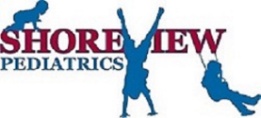 Authorization for Release of Patient-Identifiable Health InformationPatient Name_____________________________ Medical Record #___________Patient DOB _________________Address_______________________ City_____________ State_____ Zip________I authorize the use or disclosure of the above-named individual’s health information PHI to be released as follows: __Medical Record __X-rays __ Immunizations __ Other ___Growth ChartReason for request: __Continuing Care __Personal __Insurance __Attorney __OtherTransfer records from:Name______________________________________________________________Address______________________City_____________State_____Zip__________Phone____________________   Fax____________________Transfer records to:Name______________________________________________________________Address______________________City_____________State_____Zip__________Phone____________________   Fax____________________There is a fee to release medical records to a legal parent/guardian, or continuing care.  If a hard copy is requested it is .60 per page.  If records are scanned to a disk it is $10.00 per patient. You may use our secure website www.shoreviewpediatrics.com, mail a check, or contact our office 414-272-7009.Signature and consent other side.Right to Inspect or Copy the Information to be Used or DisclosedI understand that I have the right to inspect or copy the information used or disclosed in the authorization.  I can contact Shoreview Pediatrics’ Privacy Officer. Right to Receive a Copy of the Authorization I understand that I agree to sign this authorization, which I am not required to do, I will receive a copy of this signed authorization. HIV Test resultsAccording to Wisconsin Statue 252.15, I have the right to request a list of releases made of my HIV test results without my consent.Re-disclosure of Information by RecipientI understand that any disclosure of information carries with it the potential for an unauthorized re-disclosure and the information may not be protected by confidentiality rules.  If I have questions about disclosure of my health information, I can contact Shoreview Pediatrics, S.C. Privacy Officer. Right to Revoke Authorization I understand that I have the right to revoke this authorization at any time.  I understand that if I revoke this authorization I must provide the revocation in writing to Shoreview Pediatrics.  I understand that the revocation will not apply to information that has already been released in response to this authorization. I understand that the revocation will not apply to my insurance company when the law provides my insurer with the right to contest a claim under my policy. I understand that if Shoreview Pediatrics uses this authorization for marketing activities, I will be informed if they receive any direct or indirect remuneration related to the use or disclosure of my PHI.Unless otherwise revoked, this authorization will expire on the following date, event or condition:___________________________________________Prohibition of Conditions   Shoreview Pediatrics may not condition treatment, payment, enrollment in a health play, or eligibility for benefits based on the provision that I authorize this disclosure of my PHI__________________________________________	___________________Signature of patient 							Date__________________________________________	____________________Signature of personal representative, person 			Dateauthorized by the patient, or legal authority 